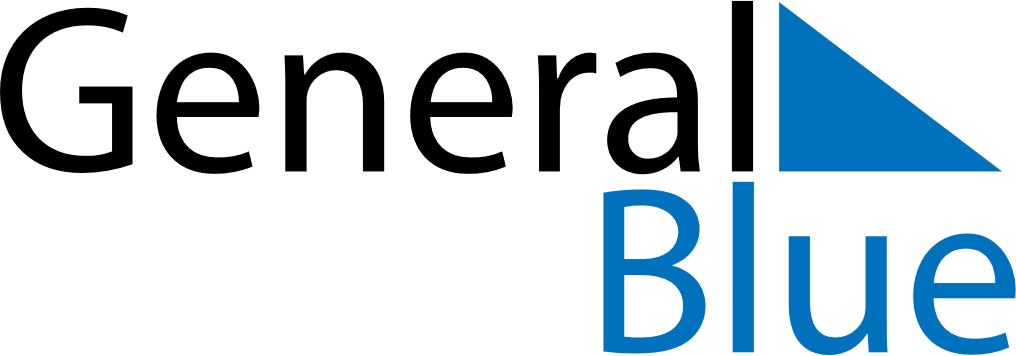 June 2022June 2022June 2022June 2022Aland IslandsAland IslandsAland IslandsSundayMondayTuesdayWednesdayThursdayFridayFridaySaturday1233456789101011PentecostAutonomy Day1213141516171718Midsummer EveMidsummer EveMidsummer Day19202122232424252627282930